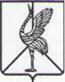 Совет городского поселения «Шерловогорское» муниципального района «Борзинский район» Забайкальского краяРЕШЕНИЕ«28» декабря 2021 года                                                                         № 19поселок городского типа Шерловая ГораО внесении изменений в решение Совета городского поселения «Шерловлогорское» от 30 ноября 2021 года № 12 «Об утверждении Положения о муниципальном земельном контроле на территории городского поселения «Шерловогорское»В соответствии со статьей 72 Земельного кодекса Российской Федерации, федеральными законами от 6 октября 2003 года № 131-ФЗ «Об общих принципах организации местного самоуправления в Российской Федерации», от 31 июля 2020 года № 248-ФЗ «О государственном контроле (надзоре) и муниципальном контроле в Российской Федерации», руководствуясь статьей 12 Устава городского поселения «Шерловогорское», Совет  городского поселения «Шерловогорское» решил:1. Внести в решение Совета городского поселения «Шерловогоорское» от 30 ноября 2021 года № 12 «Об утверждении Положения по осуществлению муниципального земельного контроля    на территории городского поселения «Шерловогорское» следующее изменение:Настоящее решение подлежит официальному опубликованию в периодическом печатном издании газете «Вестник городского поселения «Шерловогорское» но не ранее 1 января 2022 года, статья 8 настоящего решения «Досудебное обжалование» вступает в силу с 1 января 2023 года» Настоящее решение подлежит официальному опубликованию в периодическом печатном издании газете «Вестник городского поселения «Шерловогорское», обнародованию на специально оборудованном стенде в фойе 2 этажа административного здания администрации городского поселения «Шерловогорское» по адресу: Забайкальский край, Борзинский район, пгт. Шерловая Гора, ул. Октябрьская, д. 12, а также размещению на сайте муниципального образования в информационно-телекоммуникационной сети «Интернет» (www.шерловогорское.рф). Председатель Совета городского                                              Глава городского поселения   поселения «Шерловогорское»                                                                «Шерловогорское»_______________ Т. М. Соколовская                                         ______________  А.В. Панин	           ПОЯСНИТЕЛЬНАЯ ЗАПИСКАк проекту решения         Проект данного решения вносится на рассмотрение Совета городского поселение «Шерловогорское" в связи с вступлением в силу ч. 2 ст.39 Федерального закона от 31 июля 2020 года № 248-ФЗ «О государственном контроле (надзоре) и муниципальном контроле в Российской Федерации с 1 января 2023 года.          С 01 января 2023 года судебное обжалование решений контрольного (надзорного) органа, действий (бездействия) его должностных лиц будет возможно только после их досудебного обжалования, за исключением случаев обжалования в суд решений, действий (бездействия) гражданами, не осуществляющими предпринимательской деятельности.          Согласно ст. 40 Закона контролируемые лица, права и законные интересы которых, по их мнению, были непосредственно нарушены в рамках осуществления муниципального контроля, имеют право на досудебное обжалование. Жалоба подается контролируемым лицом в уполномоченный на рассмотрение жалобы орган в электронном виде с использованием единого портала государственных и муниципальных услуг и (или) региональных порталов государственных и муниципальных услуг.          Главная цель досудебного обжалования - снижение барьеров как для контрольных органов, так и конечных потребителей услуги. Процедура электронного досудебного обжалования позволит минимизировать судебные издержки, а также оперативно отреагировать на нарушения, которые могут быть выявлены на этапе рассмотрения жалоб.